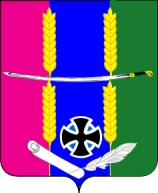 СоветВасюринского сельского поселенияДинского района2 созывРЕШЕНИЕ      22 января 2010г.                                                                                № 31ст. ВасюринскаяО внесении изменений в решение Совета Васюринского сельского поселения от 12.11.2009года № 11           «Об утверждении  структуры  администрации Васюринского                              сельского поселения Динского района»          В соответствии со статьей 34 Федерального закона от 6 октября 2003 года № 131-ФЗ «Об общих принципах организации местного самоуправления в Российской Федерации», статьей 32 Устава Васюринского сельского поселения, Совет Васюринского сельского поселения Динского района РЕШИЛ:         1.Внести изменение в  приложение  решения Совета Васюринского сельского поселения от 12.11.2009года № 11  «Об утверждении  структуры  администрации Васюринского сельского поселения Динского района» ( прилагается)        2. Контроль за выполнением настоящего решения возложить на комиссию по организационно-кадровым  и правовым вопросам.         3.Настоящее решение вступает в силу со дня его подписания.Глава Васюринского сельскогопоселения Динского района                                                             С.В. Ганич                                                                             Приложение к решению Совета                                                                             Васюринского сельского                                                                             поселения                                                                                                             № 31 от 22 января  2010г.Структура администрации Васюринского сельского поселения на 2010год